Srednja medicinska škola 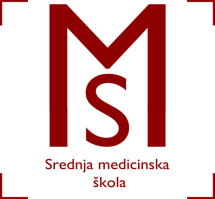 Slavonski BrodV. Jagića 3ARASPORED  VJEŽBI U KABINETIMA I ZDRAVSTVENIM USTANOVAMA ZA                                                        2.B  RAZRED FIZIOTERAPEUTSKI TEHNIČAR/TEHNIČARKAŠkolska godina 2016./2017.Srednja medicinska škola Slavonski BrodV. Jagića 3ARASPORED  VJEŽBI U KABINETIMA I ZDRAVSTVENIM USTANOVAMA ZA                                                        2.B  RAZRED FIZIOTERAPEUTSKI TEHNIČAR/TEHNIČARKAŠkolska godina 2016./2017.Srednja medicinska škola Slavonski BrodV. Jagića 3ARASPORED  VJEŽBI U KABINETIMA I ZDRAVSTVENIM USTANOVAMA ZA                                                        2.B  RAZRED FIZIOTERAPEUTSKI TEHNIČAR/TEHNIČARKAŠkolska godina 2016./2017.Srednja medicinska škola Slavonski BrodV. Jagića 3ARASPORED  VJEŽBI U KABINETIMA I ZDRAVSTVENIM USTANOVAMA ZA                                                        2.B  RAZRED FIZIOTERAPEUTSKI TEHNIČAR/TEHNIČARKAŠkolska godina 2016./2017.Srednja medicinska škola Slavonski BrodV. Jagića 3ARASPORED  VJEŽBI U KABINETIMA I ZDRAVSTVENIM USTANOVAMA ZA                                                        2.B  RAZRED FIZIOTERAPEUTSKI TEHNIČAR/TEHNIČARKAŠkolska godina 2016./2017.Srednja medicinska škola Slavonski BrodV. Jagića 3ARASPORED  VJEŽBI U KABINETIMA I ZDRAVSTVENIM USTANOVAMA ZA                                                        2.B  RAZRED FIZIOTERAPEUTSKI TEHNIČAR/TEHNIČARKAŠkolska godina 2016./2017.NASTAVNI TJEDANPREDMETGRUPARADILIŠTERADNO VRIJEME17.Osnove kineziologije2.Školski kabinetPon. 10.40-11.2517.Osnove kineziologije3.Školski kabinetPon. 11.30-12.1517.Osnove kineziologije1.Školski kabinetPon. 12.20-13.0517.Masaža1.Školski kabinetPon. 8.00-9.3517.Masaža3.Školski kabinetPon. 9.50-11.2517.Masaža2.Školski kabinetPon. 11.30-12.1517.Fizikalna terapija2.ORBFMIRPon. 8.00-10.3518.Osnove kineziologije3.Školski kabinetPon. 10.40-11.2518.Osnove kineziologije1.Školski kabinetPon. 11.30-12.1518.Osnove kineziologije2.Školski kabinetPon. 12.20-13.0518.Masaža2.Školski kabinetPon. 8.00-9.3518.Masaža1.Školski kabinetPon. 9.50-11.2518.Masaža3.Školski kabinetPon. 11.30-12.1518.Fizikalna terapija3.ORBFMIRPon. 8.00-10.3519.Osnove kineziologije1.Školski kabinetPon. 10.40-11.2519.Osnove kineziologije2.Školski kabinetPon. 11.30-12.1519.Osnove kineziologije3.Školski kabinetPon. 12.20-13.0519.Masaža3.Školski kabinetPon. 8.00-9.3519.Masaža2.Školski kabinetPon. 9.50-11.2519.Masaža1.Školski kabinetPon. 11.30-12.1519.Fizikalna terapija1.ORBFMIRPon. 8.00-10.3520.Osnove kineziologije2.Školski kabinetPon. 10.40-11.2520.Osnove kineziologije3.Školski kabinetPon. 11.30-12.1520.Osnove kineziologije1.Školski kabinetPon. 12.20-13.0520.Masaža1.Školski kabinetPon. 8.00-9.3520.Masaža3.Školski kabinetPon. 9.50-11.2520.Masaža2.Školski kabinetPon. 11.30-12.1520.Fizikalna terapija2.ORBFMIRPon. 8.00-10.35NASTAVNI TJEDANPREDMETGRUPARADILIŠTERADNO VRIJEME21.Osnove kineziologije3.Školski kabinetPon. 10.40-11.2521.Osnove kineziologije1.Školski kabinetPon. 11.30-12.1521.Osnove kineziologije2.Školski kabinetPon. 12.20-13.0521.Masaža2.Školski kabinetPon. 8.00-9.3521.Masaža1.Školski kabinetPon. 9.50-11.2521.Masaža3.Školski kabinetPon. 11.30-12.1521.Fizikalna terapija3.ORBFMIRPon. 8.00-10.3522.Osnove kineziologije1.Školski kabinetPon. 10.40-11.2522.Osnove kineziologije2.Školski kabinetPon. 11.30-12.1522.Osnove kineziologije3.Školski kabinetPon. 12.20-13.0522.Masaža3.Školski kabinetPon. 8.00-9.3522.Masaža2.Školski kabinetPon. 9.50-11.2522.Masaža1.Školski kabinetPon. 11.30-12.1522.Fizikalna terapija1.ORBFMIRPon. 8.00-10.3523.Osnove kineziologije2.Školski kabinetPon. 10.40-11.2523.Osnove kineziologije3.Školski kabinetPon. 11.30-12.1523.Osnove kineziologije1.Školski kabinetPon. 12.20-13.0523.Masaža1.Školski kabinetPon. 8.00-9.3523.Masaža3.Školski kabinetPon. 9.50-11.2523.Masaža2.Školski kabinetPon. 11.30-12.1523.Fizikalna terapija2.ORBFMIRPon. 8.00-10.3524.Osnove kineziologije3.Školski kabinetPon. 10.40-11.2524.Osnove kineziologije1.Školski kabinetPon. 11.30-12.1524.Osnove kineziologije2.Školski kabinetPon. 12.20-13.0524.Masaža2.Školski kabinetPon. 8.00-9.3524.Masaža1.Školski kabinetPon. 9.50-11.2524.Masaža3.Školski kabinetPon. 11.30-12.1524.Fizikalna terapija3.ORBFMIRPon. 8.00-10.35NASTAVNI TJEDANPREDMETGRUPARADILIŠTERADNO VRIJEME25.Osnove kineziologije1.Školski kabinetPon. 10.40-11.2525.Osnove kineziologije2.Školski kabinetPon. 11.30-12.1525.Osnove kineziologije3.Školski kabinetPon. 12.20-13.0525.Masaža3.Školski kabinetPon. 8.00-9.3525.Masaža1.Školski kabinetPon. 9.50-11.2525.Masaža2.Školski kabinetPon. 11.30-12.1525./////////////////////////////////////////////////////////////////////////26.Osnove kineziologije2.Školski kabinetPon. 10.40-11.2526.Osnove kineziologije3.Školski kabinetPon. 11.30-12.1526.Osnove kineziologije1.Školski kabinetPon. 12.20-13.0526.Masaža3.Školski kabinetPon. 8.00-9.3526.Masaža2.Školski kabinetPon. 9.50-11.2526.Masaža1.Školski kabinetPon. 11.30-12.1526.Fizikalna terapija1.ORBFMIRPon. 8.00-10.3527.Osnove kineziologije3.Školski kabinetPon. 10.40-11.2527.Osnove kineziologije1.Školski kabinetPon. 11.30-12.1527.Osnove kineziologije2.Školski kabinetPon. 12.20-13.0527.Masaža1.Školski kabinetPon. 8.00-9.3527.Masaža3.Školski kabinetPon. 9.50-11.2527.Masaža2.Školski kabinetPon. 11.30-12.1527.Fizikalna terapija2.ORBFMIRPon. 8.00-10.3528.Osnove kineziologije1.Školski kabinetPon. 10.40-11.2528.Osnove kineziologije2.Školski kabinetPon. 11.30-12.1528.Osnove kineziologije3.Školski kabinetPon. 12.20-13.0528.Masaža2.Školski kabinetPon. 8.00-9.3528.Masaža1.Školski kabinetPon. 9.50-11.2528.Masaža3.Školski kabinetPon. 11.30-12.1528.Fizikalna terapija3.ORBFMIRPon. 8.00-10.35NASTAVNI TJEDANPREDMETGRUPARADILIŠTERADNO VRIJEME29.Osnove kineziologije2.Školski kabinetPon. 10.40-11.2529.Osnove kineziologije3.Školski kabinetPon. 11.30-12.1529.Osnove kineziologije1.Školski kabinetPon. 12.20-13.0529.Masaža3.Školski kabinetPon. 8.00-9.3529.Masaža2.Školski kabinetPon. 9.50-11.2529.Masaža1.Školski kabinetPon. 11.30-12.1529.Fizikalna terapija1.ORBFMIRPon. 8.00-10.3530.Osnove kineziologije3.Školski kabinetPon. 10.40-11.2530.Osnove kineziologije1.Školski kabinetPon. 11.30-12.1530.Osnove kineziologije2.Školski kabinetPon. 12.20-13.0530.Masaža1.Školski kabinetPon. 8.00-9.3530.Masaža3.Školski kabinetPon. 9.50-11.2530.Masaža2.Školski kabinetPon. 11.30-12.1530.Fizikalna terapija2.ORBFMIRPon. 8.00-10.3531.PRAZNIK RADA1.5.2017.PONEDJELJAK31.PRAZNIK RADA1.5.2017.PONEDJELJAK31.PRAZNIK RADA1.5.2017.PONEDJELJAK31.31.31.31.32.Osnove kineziologije1.Školski kabinetPon. 10.40-11.2532.Osnove kineziologije2.Školski kabinetPon. 11.30-12.1532.Osnove kineziologije3.Školski kabinetPon. 12.20-13.0532.Masaža2.Školski kabinetPon. 8.00-9.3532.Masaža1.Školski kabinetPon. 9.50-11.2532.Masaža3.Školski kabinetPon. 11.30-12.1532.Fizikalna terapija3.ORBFMIRPon. 8.00-10.35NASTAVNI TJEDANPREDMETGRUPARADILIŠTERADNO VRIJEME33.Osnove kineziologije2.Školski kabinetPon. 10.40-11.2533.Osnove kineziologije3.Školski kabinetPon. 11.30-12.1533.Osnove kineziologije1.Školski kabinetPon. 12.20-13.0533.Masaža3.Školski kabinetPon. 8.00-9.3533.Masaža2.Školski kabinetPon. 9.50-11.2533.Masaža1.Školski kabinetPon. 11.30-12.1533.Fizikalna terapija1.ORBFMIRPon. 8.00-10.3534.Osnove kineziologije3.Školski kabinetPon. 10.40-11.2534.Osnove kineziologije1.Školski kabinetPon. 11.30-12.1534.Osnove kineziologije2.Školski kabinetPon. 12.20-13.0534.Masaža1.Školski kabinetPon. 8.00-9.3534.Masaža3.Školski kabinetPon. 9.50-11.2534.Masaža2.Školski kabinetPon. 11.30-12.1534.Fizikalna terapija2.ORBFMIRPon. 8.00-10.3535.Osnove kineziologije1.Školski kabinetPon. 10.40-11.2535.Osnove kineziologije2.Školski kabinetPon. 11.30-12.1535.Osnove kineziologije3.Školski kabinetPon. 12.20-13.0535.Masaža2.Školski kabinetPon. 8.00-9.3535.Masaža1.Školski kabinetPon. 9.50-11.2535.Masaža3.Školski kabinetPon. 11.30-12.1535.Fizikalna terapija3.ORBFMIRPon. 8.00-10.3536.Osnove kineziologije2.Školski kabinetPon. 10.40-11.2536.Osnove kineziologije3.Školski kabinetPon. 11.30-12.1536.Osnove kineziologije1.Školski kabinetPon. 12.20-13.0536.Masaža3.Školski kabinetPon. 8.00-9.3536.Masaža2.Školski kabinetPon. 9.50-11.2536.Masaža1.Školski kabinetPon. 11.30-12.1536.Fizikalna terapija1.ORBFMIRPon. 8.00-10.35NASTAVNI TJEDANPREDMETGRUPARADILIŠTERADNO VRIJEME37.Osnove kineziologije3.Školski kabinetPon. 10.40-11.2537.Osnove kineziologije1.Školski kabinetPon. 11.30-12.1537.Osnove kineziologije2.Školski kabinetPon. 12.20-13.0537.Masaža1.Školski kabinetPon. 8.00-9.3537.Masaža3.Školski kabinetPon. 9.50-11.2537.Masaža2.Školski kabinetPon. 11.30-12.1537.Fizikalna terapija2.ORBFMIRPon. 8.00-10.35